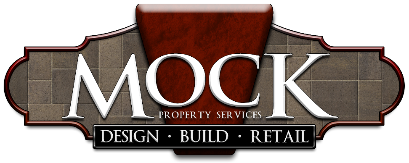 Mock Property Services, Inc.Mock Property Services, Inc.Mock Property Services, Inc.Mock Property Services, Inc.Job Title:Landscape Crew LeaderLandscape Crew LeaderLandscape Crew LeaderType of Position:Type of Position:HourlyDepartment:Department:Landscape Landscape Reports to: Reports to:  DUTIES AND RESPONSIBILTIES DUTIES AND RESPONSIBILTIES DUTIES AND RESPONSIBILTIES DUTIES AND RESPONSIBILTIES1.) Overall landscape, mulching, planting, leaf blowing, debris removal, weeding, edging, raking, trimming1.) Overall landscape, mulching, planting, leaf blowing, debris removal, weeding, edging, raking, trimming1.) Overall landscape, mulching, planting, leaf blowing, debris removal, weeding, edging, raking, trimming1.) Overall landscape, mulching, planting, leaf blowing, debris removal, weeding, edging, raking, trimming1.) Overall landscape, mulching, planting, leaf blowing, debris removal, weeding, edging, raking, trimming1.) Overall landscape, mulching, planting, leaf blowing, debris removal, weeding, edging, raking, trimming1.) Overall landscape, mulching, planting, leaf blowing, debris removal, weeding, edging, raking, trimming1.) Overall landscape, mulching, planting, leaf blowing, debris removal, weeding, edging, raking, trimming1.) Overall landscape, mulching, planting, leaf blowing, debris removal, weeding, edging, raking, trimming1.) Overall landscape, mulching, planting, leaf blowing, debris removal, weeding, edging, raking, trimming1.) Overall landscape, mulching, planting, leaf blowing, debris removal, weeding, edging, raking, trimming2.) Responsible for necessary paperwork to prepare/complete job2.) Responsible for necessary paperwork to prepare/complete job2.) Responsible for necessary paperwork to prepare/complete job2.) Responsible for necessary paperwork to prepare/complete job2.) Responsible for necessary paperwork to prepare/complete job2.) Responsible for necessary paperwork to prepare/complete job2.) Responsible for necessary paperwork to prepare/complete job3.) Responsible for job neatness and completion, crew efficiency, time management3.) Responsible for job neatness and completion, crew efficiency, time management3.) Responsible for job neatness and completion, crew efficiency, time management3.) Responsible for job neatness and completion, crew efficiency, time management3.) Responsible for job neatness and completion, crew efficiency, time management3.) Responsible for job neatness and completion, crew efficiency, time management3.) Responsible for job neatness and completion, crew efficiency, time management3.) Responsible for job neatness and completion, crew efficiency, time management3.) Responsible for job neatness and completion, crew efficiency, time management4.) Maintain assigned materials/equipment to maximize useful life4.) Maintain assigned materials/equipment to maximize useful life4.) Maintain assigned materials/equipment to maximize useful life4.) Maintain assigned materials/equipment to maximize useful life4.) Maintain assigned materials/equipment to maximize useful life4.) Maintain assigned materials/equipment to maximize useful life4.) Maintain assigned materials/equipment to maximize useful life5.) Maintain customer relations, correspondence, and quality control walk-throughs5.) Maintain customer relations, correspondence, and quality control walk-throughs5.) Maintain customer relations, correspondence, and quality control walk-throughs5.) Maintain customer relations, correspondence, and quality control walk-throughs5.) Maintain customer relations, correspondence, and quality control walk-throughs5.) Maintain customer relations, correspondence, and quality control walk-throughs5.) Maintain customer relations, correspondence, and quality control walk-throughs5.) Maintain customer relations, correspondence, and quality control walk-throughs5.) Maintain customer relations, correspondence, and quality control walk-throughs6.) Develop relationships with existing and potential customers 6.) Develop relationships with existing and potential customers 6.) Develop relationships with existing and potential customers 6.) Develop relationships with existing and potential customers 6.) Develop relationships with existing and potential customers 6.) Develop relationships with existing and potential customers 6.) Develop relationships with existing and potential customers 7.) Drive customer satisfaction and loyalty 7.) Drive customer satisfaction and loyalty 7.) Drive customer satisfaction and loyalty 7.) Drive customer satisfaction and loyalty 7.) Drive customer satisfaction and loyalty 8.) Clean/Maintain and organize truck/tools/supplies 8.) Clean/Maintain and organize truck/tools/supplies 8.) Clean/Maintain and organize truck/tools/supplies 8.) Clean/Maintain and organize truck/tools/supplies 8.) Clean/Maintain and organize truck/tools/supplies 8.) Clean/Maintain and organize truck/tools/supplies                        INITIAL DUTIES                       INITIAL DUTIES                       INITIAL DUTIES1.) Learn office and landscape department procedures and policies1.) Learn office and landscape department procedures and policies1.) Learn office and landscape department procedures and policies1.) Learn office and landscape department procedures and policies1.) Learn office and landscape department procedures and policies1.) Learn office and landscape department procedures and policies1.) Learn office and landscape department procedures and policies2.) Analyze efficiency and develop strategy/ plan to increase efficiency and reduce cost2.) Analyze efficiency and develop strategy/ plan to increase efficiency and reduce cost2.) Analyze efficiency and develop strategy/ plan to increase efficiency and reduce cost2.) Analyze efficiency and develop strategy/ plan to increase efficiency and reduce cost2.) Analyze efficiency and develop strategy/ plan to increase efficiency and reduce cost2.) Analyze efficiency and develop strategy/ plan to increase efficiency and reduce cost2.) Analyze efficiency and develop strategy/ plan to increase efficiency and reduce cost2.) Analyze efficiency and develop strategy/ plan to increase efficiency and reduce cost2.) Analyze efficiency and develop strategy/ plan to increase efficiency and reduce cost                      REQUIRED QUALIFICATIONS                      REQUIRED QUALIFICATIONS                      REQUIRED QUALIFICATIONS                      REQUIRED QUALIFICATIONS1.) Outstanding customer service skills- ability to turn transactions into relationships1.) Outstanding customer service skills- ability to turn transactions into relationships1.) Outstanding customer service skills- ability to turn transactions into relationships1.) Outstanding customer service skills- ability to turn transactions into relationships1.) Outstanding customer service skills- ability to turn transactions into relationships1.) Outstanding customer service skills- ability to turn transactions into relationships1.) Outstanding customer service skills- ability to turn transactions into relationships1.) Outstanding customer service skills- ability to turn transactions into relationships1.) Outstanding customer service skills- ability to turn transactions into relationships2.) Strong ability to recover quickly from a service failure2.) Strong ability to recover quickly from a service failure2.) Strong ability to recover quickly from a service failure2.) Strong ability to recover quickly from a service failure2.) Strong ability to recover quickly from a service failure2.) Strong ability to recover quickly from a service failure3.) Innovative thinker3.) Innovative thinker3.) Innovative thinker4.) Superior organizational skills both administratively and practically4.) Superior organizational skills both administratively and practically4.) Superior organizational skills both administratively and practically4.) Superior organizational skills both administratively and practically4.) Superior organizational skills both administratively and practically4.) Superior organizational skills both administratively and practically4.) Superior organizational skills both administratively and practically5.) Self-motivated and driven 5.) Self-motivated and driven 5.) Self-motivated and driven 6.) Problem solver6.) Problem solver7.) Ability to develop systems and procedures7.) Ability to develop systems and procedures7.) Ability to develop systems and procedures7.) Ability to develop systems and procedures7.) Ability to develop systems and procedures8.) Team player and growth minded8.) Team player and growth minded8.) Team player and growth minded8.) Team player and growth minded9.) Committed to the values of honesty, pride in work, respect, and efficiency9.) Committed to the values of honesty, pride in work, respect, and efficiency9.) Committed to the values of honesty, pride in work, respect, and efficiency9.) Committed to the values of honesty, pride in work, respect, and efficiency9.) Committed to the values of honesty, pride in work, respect, and efficiency9.) Committed to the values of honesty, pride in work, respect, and efficiency9.) Committed to the values of honesty, pride in work, respect, and efficiency9.) Committed to the values of honesty, pride in work, respect, and efficiency10.) General computer skills10.) General computer skills10.) General computer skills11.) Navigate over rough/uneven terrain11.) Navigate over rough/uneven terrain11.) Navigate over rough/uneven terrain11.) Navigate over rough/uneven terrain12.) Observe/inspect outdoor spaces12.) Observe/inspect outdoor spaces12.) Observe/inspect outdoor spaces12.) Observe/inspect outdoor spaces13.) Bend, kneel, and reach13.) Bend, kneel, and reach13.) Bend, kneel, and reach14.) Lend a helping hand to a crew under a tight deadline14.) Lend a helping hand to a crew under a tight deadline14.) Lend a helping hand to a crew under a tight deadline14.) Lend a helping hand to a crew under a tight deadline14.) Lend a helping hand to a crew under a tight deadline14.) Lend a helping hand to a crew under a tight deadline15.) Valid driver's license, insurable, negative drug test15.) Valid driver's license, insurable, negative drug test15.) Valid driver's license, insurable, negative drug test15.) Valid driver's license, insurable, negative drug test15.) Valid driver's license, insurable, negative drug test15.) Valid driver's license, insurable, negative drug test